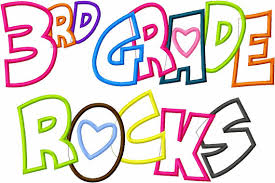 THIRD GRADE SUPPLY LIST2016-2017(3) marble composition pads(2) one subject spiral bound notebooks. MUST BE WIDE RULED, NOT COLLEGE RULED. Solid colors, no patterns or pictures.  (1) 3 subject spiral bound notebooks. MUST BE WIDE RULED, NOT COLLEGE RULED. Solid colors, no patterns or pictures.  (7) PLASTIC, SOLID COLOR folders (any color, NO PICTURES OR PATTERNS)Several sharpened pencils (#2)Pair of scissors(2) highlighters - any color(2) LARGE Elmer’s glue sticks(2) pencils sharpeners with built in compartments for shavings(3) colored pens- NOT REDCrayola colored pencils- 24 boxSmall pencil bag or box. It MUST have a zipper closure(2) Boxes of tissues ( If you pre-ordered your supplies through Staples, the above items are included, and will arrive for your child on the first day of school.)The following items are ALSO NEEDED, but were not included with the Staples order:An art smock (oversized old t-shirt is fine)3-5 Post-It pads 3x3 sizePersonal size hand sanitizer to be kept in desk (Optional-We do not have a sink in our rooms.)A small planner or date book used to write down homework (Optional- Students may use one of the notebooks for writing down their homework, if they wish.)TO ENSURE A SEAMLESS TRANSITION INTO THE THIRD GRADE, PLEASE BE SURE THAT STUDENTS BRING IN ALL SUPPLIES ON THE FIRST DAY OF SCHOOL. WE CANNOT STRESS HOW IMPORTANT THIS IS!PLEASE BE SURE TO LABEL ALL SUPPLIES IN PERMANENT MARKER WITH YOUR CHILD’S FIRST AND LAST NAME AND GRADE SECTION(3-S,  3-R, or 3-B).